Р О С С И Й С К А Я   Ф Е Д Е Р А Ц И ЯБ Е Л Г О Р О Д С К А Я    О Б Л А С Т Ь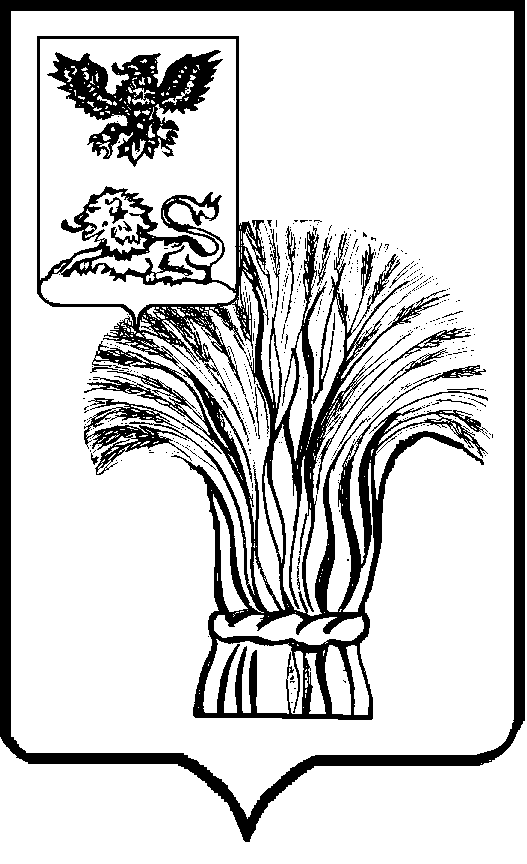 МУНИЦИПАЛЬНЫЙ СОВЕТ МУНИЦИПАЛЬНОГО РАЙОНА«РОВЕНЬСКИЙ РАЙОН»ТРЕТЬЕГО СОЗЫВАР Е Ш Е Н И Е                     29  марта 2022 г.			  	   	   	                                    № 49/ 372Об утверждении членов в Общественную палату муниципального района «Ровеньский район» Белгородской областиВ соответствии с решением Муниципального совета Ровеньского района от 27 февраля 2013 года №71/650 «Об утверждении Положения об Общественной палате муниципального района «Ровеньский район» Белгородской области, постановлением администрации Ровеньского района от 28 февраля 2022 года №85 «О формировании Общественной палаты муниципального района «Ровеньский район» Белгородской области», в связи с истечением полномочий членов Общественной палаты Муниципальный совет Ровеньского района р е ш и л:	1. Утвердить членами Общественной палаты муниципального района «Ровеньский район» Белгородской области:		2. Направить настоящее решение в администрацию Ровеньского района.3. Разместить данное решение на официальном сайте органов местного самоуправления Ровеньского района www.rovenkiadm.ru.4. Контроль за исполнением настоящего решения возложить на постоянную комиссию по обеспечению законности, охраны прав и свобод граждан Муниципального совета Ровеньского района.Председатель Муниципального совета    Ровеньского района                                                          В.А. НекрасовСокольскогоВиталия Андреевича-главного врача ОГБУЗ «Ровеньская ЦРБ»БражниковаВасилия Ивановича-заместителя главного редактора, заведующего отделом общественно-политических проблем автономной некоммерческой организации «Редакция газеты «Ровеньская нива»КутовуюНаталью Петровну-начальника отдела дошкольного и общего образования управления образования администрации Ровеньского районаМагонРаису Петровну-председателя РМО БРООО «Всероссийское общество инвалидов»